Substance Institutepresents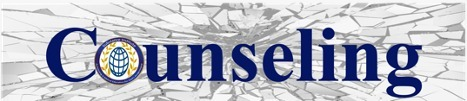 Module  6Homework - Stress, Depression and Anxiety Homework – Module 6 – Stress & Depression and AnxietyName: ________________________	Date:_____/______/______Question 1:  In your own words – Explain what you think is the importance to know about Stress / Depression / Anxiety?________________________________________________________________________________________________________________________________________________________________________________________________________________________________________________________________________________________________________________________________________________________________________________________________________________________________________________________________________________________________________________________________________________________________________________________________________________________________________________________________________________________________________________________________________________________________________________________________________________________________________________________________________________________________________________________________________________________________________________________________Question 2:  What are the Common Signs of Stress?  (_____)________________________________________________________________________________________________________________________________________________________________________________________________________________________________________________________________________________________________________________________________________________________________________________________________________________________________________________Question 3:  What are the Common Signs of Depression? (_______)________________________________________________________________________________________________________________________________________________________________________________________________________________________________________________________________________________________________________________________________________________________________________________________________________________________________________________________________________________________________________________________________________________Question 4:  What are the Common symptoms of Anxiety? (_______)________________________________________________________________________________________________________________________________________________________________________________________________________________________________________________________________________________________________________________________________________________Question 5:  Is Anxiety and Depression the same? (______)________________________________________________________________________________________________________________________________________________________________________________________________________________________________________________________________________________________________________________________________________________________________________________________________________________________________________________________________________________________________________________________________________________________________________________________________________________________________________________________________________________________________________________________________________________Question 6:  What therapies work for Stress, Depression & Anxiety? (_________)________________________________________________________________________________________________________________________________________________________________________________________________________________________________________________________________________________________________________________________________________________________________________________________________________________________________________________________________________________________________________________________________________________Question 7:  What are the 9 reason a person or client(s) will consult you as a Therapist/Coach/Counselor? (________)________________________________________________________________________________________________________________________________________________________________________________________________________________________________________________________________________________________________________________________________________________________________________Question 8:  What else helps with Stress / Depression / Anxiety? (_______)________________________________________________________________________________________________________________________________________________________________________________________________________________________________________________________________________________________________________________________________Question 9:  What are the other Recommended changes when dealing with Stress / Depression / Anxiety? (_____)________________________________________________________________________________________________________________________________________________________________________________________________________________________________________________________________________________________________________________________________________________________________________________________________________________